Opis przedmiotu zamówieniaZAMÓWIENIE SKŁADA SIĘ Z TRZECH CZĘŚCI, DOPUSZCZA SIĘ ZŁOŻENIE OFERTCZĘŚCIOWYCH NA WYBRANĄ CZĘŚĆ:CZĘŚĆ I: zakup i dostawa pojemników wewnętrznych na odpady segregowane zbierane w 4 frakcjach: papier, szkło, metale i tworzywa sztuczne oraz na odpady zmieszane. Miejsce dostawy: ul. Sowiniecka 6G, 62-050 Mosina.Pojemniki na odpady segregowane do użytku wewnętrznego - srebrneRodzaj: pojemniki w systemie 4-modułowym lub 4 komorowym, przeznaczone do zbierania odpadów segregowanych w 4 frakcjach: papier, szkło, metale i tworzywa sztuczne oraz na odpady zmieszane. Opis techniczny: Wymiary pojedynczego modułu: szerokość od 35cm do 40 cm, głębokość od 35 cm do 40 cm, wysokość od 90 cm do 100 cm. Pojemność przyjmowanych odpadów przez 1 moduł: od 80 l do 120 l.Moduły powinny być połączone ze sobą trwale.Materiał, z którego powinien być wykonany pojedynczy moduł: stal ocynkowana o grubości od 1mm do 1,5 mm, malowana proszkowo, pokrywa stal ocynkowana o grubości od 3mm do 4 mm malowana proszkowo na zawiasie z zamkiem, otwieranym kluczem uniwersalnym.  Kolor pojemników: RAL 9006. Każdy z modułów w górnej części przedniej ścianki winien posiadać nazwę odpadu dla jakiego jest dedykowany. Nazwa winna mieć formę pola prostokątnego w kolorach: żółte tło nazwa odpadu pisana w kolorze czarnym: metale i tworzywa sztuczne;zielone tło nazwa odpadu pisana w kolorze białym: szkłoniebieskie tło nazwa odpadu pisana w kolorze białym: papier;czarne tło nazwa odpady pisana w kolorze białym: odpady zmieszane.	Poniżej pola z nazwą odpadów w odległości minimum 10 cm powinno znajdować się pole z grafiką rodzaju odpadu w formie pola kwadratowego w kolorach:żółte tło z grafiką przedstawiającą kontury tworzywa sztucznego (np. puszka, kształt butelki plastikowej po popularnych napojach kolorowych itp.) w kolorze czarnym;zielone tło z grafiką przedstawiającą szkło (np. słoiki, standardowe szklane butelki itp.) w kolorze białym;niebieskie tło z grafiką przedstawiającą papier (np. gazeta, kartka papieru itp.) w kolorze białym;czarne tło z grafiką przedstawiającą kontury odpadu zmieszanego w formie pojemnika na odpady w kolorze białym.	Otwór do wrzucania odpadu może być koloru czarnego wykonturowany przy brzegu kolorem odpowiadającym danej frakcji.Wewnątrz każdy moduł powinien posiadać wiadro o pojemności 80-120 l z uchwytem na worek (o pojemności 80 l – 120 l);Każdy moduł powinien mieć możliwość wyjmowania wiadra z odpadami w części przedniej pojemnika, otwierany za pomocą klucza uniwersalnego;Materiały, z których wykonane są pojemniki powinny posiadać odpowiednie atesty.Pozostałe szczegóły istotne dla Zamawiającego: pojemniki powinny posiadać uchwyty boczne do łatwego przenoszenia, regulowane stopki antypoślizgowe oraz kółka jezdne.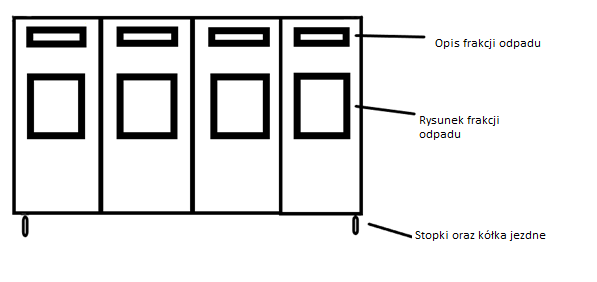 (Źródło: opracowanie własne)Ilość pojemników w systemie modułowym: 25 szt.Lokalizacja: budynki użyteczności publicznej.CZĘŚĆ II: zakup i dostawa pojemników zewnętrznych na odpady segregowane zbierane w 4 frakcjach: papier, szkło, metale i tworzywa sztuczne oraz na odpady zmieszane.Miejsce dostawy: ul. Sowiniecka 6G, 62-050 Mosina.Pojemniki ona odpady segregowane do użytku zewnętrznego – czarneRodzaj: pojemniki w systemie komorowym bez pokrywy i dachu ochronnego, przeznaczone do zbierania odpadów segregowanych w 4 frakcjach: papier, szkło, metale i tworzywa sztuczne oraz odpady zmieszane. Opis techniczny: Wymiary pojedynczego modułu: szerokość od 90 cm do 110 cm, głębokość od 35 cm do 40 cm, wysokość od 80 cm do 100 cm. Pojemność przyjmowanych odpadów przez 1 moduł: od 60 l do 120 l.Materiał, z którego powinien być wykonany pojedynczy moduł: stal ocynkowana o grubości od 1mm do 1,5 mm, malowana proszkowo, częściowo obita panelami z drewna sosnowego lub jesionu. Opcjonalnie inne gatunki również będą przyjmowane.  Kolor pojemników: stal – RAL 9005, drewno kolor z palety palisander. Przód każdego z modułów ma posiadać nazwę przyjmowanego odpadu pisany pionowo drukowanymi literami na części metalowej w kolorach: Żółty - nazwa METALE i TWORZYWA SZTUCZNE;Zielony – nazwa SZKŁO;Niebieski - nazwa PAPIER;BIAŁY – ODPADY ZMIESZANEKolejność dowolna.Wewnątrz każdy moduł powinien posiadać uchwyt na worek (o pojemności 60 l – 120 l);Każdy moduł powinien mieć możliwość wyjmowania wiadra z odpadami w części przedniej pojemnika otwierany za pomocą klucza uniwersalnego;Materiały, z których wykonane są pojemniki powinny posiadać stosowne atesty.Pozostałe szczegóły istotne dla Zamawiającego: pojemniki powinny posiadać uchwyty boczne do łatwego przenoszenia, regulowane stopki antypoślizgowe oraz mieć możliwość przytwierdzenia do podłoża.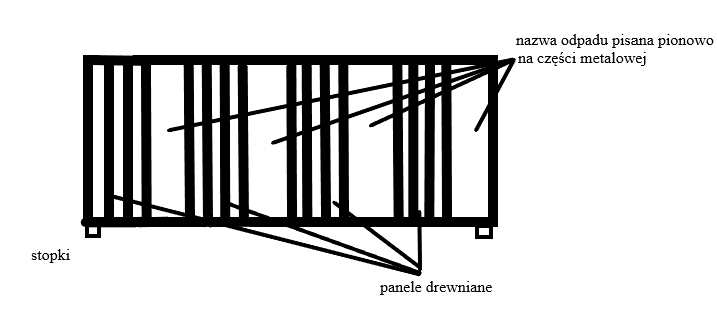 (Źródło: opracowanie własne)Pojemniki oraz związane z nimi elementy towarzyszące powinny być odporne na czynniki środowiskowe. Ilość pojemników: 10 szt.Lokalizacja: miejsca publiczne.Pojemniki ona odpady segregowane do użytku zewnętrznego – srebrneRodzaj: pojemniki w systemie komorowym bez pokrywy i dachu ochronnego, przeznaczone do zbierania odpadów segregowanych w 4 frakcjach: papier, szkło, metale i tworzywa sztuczne oraz odpady zmieszane. Opis techniczny:Wymiary pojedynczego modułu: szerokość od 90 cm do 110 cm, głębokość od 35 cm do 40 cm, wysokość od 80 cm do 100 cm. Pojemność przyjmowanych odpadów przez 1 moduł: od 60 l do 120 l.Materiał, z którego powinien być wykonany pojedynczy moduł: stal ocynkowana o grubości od 1mm do 1,5 mm, malowana proszkowo, częściowo obita panelami z drewna jesionowego. Opcjonalnie inne gatunki również będą przyjmowane.  Kolor pojemników: stal – kolor srebrny RAL 9006, drewno kolor z palety palisander (taki sam odcień jak w przypadku pojemników w kolorze czarnym). Przód każdego z modułów ma posiadać nazwę przyjmowanego odpadu pisany pionowo drukowanymi literami na części metalowej w kolorach: Żółty - nazwa METALE i TWORZYWA SZTUCZNE;Zielony – nazwa SZKŁO;Niebieski - nazwa PAPIER;BIAŁY – ODPADY ZMIESZANEKolejność dowolna.Wewnątrz każdy moduł powinien posiadać uchwyt na worek (o pojemności 60 l – 120 l);Każdy moduł powinien mieć możliwość wyjmowania wiadra z odpadami w części przedniej pojemnika otwierany za pomocą klucza uniwersalnego;Materiały, z których wykonane są pojemniki powinny posiadać stosowne atesty.Pozostałe szczegóły istotne dla Zamawiającego: pojemniki powinny posiadać uchwyty boczne do łatwego przenoszenia, regulowane stopki antypoślizgowe oraz mieć możliwość przytwierdzenia do podłoża.(Źródło: opracowanie własne)Pojemniki oraz związane z nimi elementy towarzyszące powinny być odporne na czynniki środowiskowe. Ilość pojemników: 28 szt.Lokalizacja: miejsca publiczne.CZĘŚĆ III: zakup i dostawa pojedynczych kontenerów dla frakcji: papier,  metale i tworzywa sztuczne, oraz odpady zmieszane. Zakup i dostawa pojemników na szkło. Miejsce dostawy: ul. Sowiniecka 6G, 62-050 Mosina.Pojedyncze kontenery oraz pojemniki na odpady.Rodzaj:Kontenery o pojemności 1100 l na odpady frakcji: Papier metale i tworzywa sztuczneniesegregowane (zmieszane) odpady komunalnepojemniki o pojemności 120 l na odpady frakcji:szkło kolorowe;szkło białe.Opis techniczny:Kontenery na odpady zmieszane, papier oraz metale i tworzywa sztuczne:Pojemność 1100 l;materiał, z którego wykonany będzie kontener powinien być najwyższej jakości,;wnętrze pojemnika powinno być gładkie, umożliwiające szybkie opróżnianie kosza bez przywierania śmieci;powinien być odporny na warunki atmosferyczne, uszkodzenia mechaniczne i kwasy;kolor odpowiadający frakcji odpadu – zmieszane (kolor czarny lub ciemny grafit), metale i tworzywa sztuczne (kolor żółty), papier (kolor niebieski)każdy kontener powinien być opisany drukowanymi literami nazwą frakcji. Opis powinien być czytelny i widoczny dla osób korzystających z pojemnika;powinny posiadać pojedynczą klapę zamykaną bez klucza;powinny posiadać kółka jezdne - duże, ciche oraz wytrzymałe, ocynkowane wykończenia oraz czopy wzmacniające. pojemniki na odpady ze szkła:pojemność 120 l;standardowy rozmiar;materiał, z którego wykonany będzie pojemnik powinien być najwyższej jakości,;wnętrze pojemnika powinno być gładkie, umożliwiające szybkie opróżnianie kosza bez przywierania śmieci;powinien być odporny na warunki atmosferyczne, uszkodzenia mechaniczne i kwasy;kolor odpowiadający frakcji odpadów ze szkła – zielony (dla szkła kolorowego), biały dla szkła białego.Pojemnik powinien być opisany drukowanymi literami nazwą frakcji. Opis powinien być czytelny i widoczny dla osób korzystających z pojemnika;powinny posiadać pojedynczą klapę zamykaną bez klucza;powinny posiadać kółka jezdne - duże, ciche oraz wytrzymałe, ocynkowane wykończenia oraz czopy wzmacniające. Ilość:Kontenery 1100 l na odpady:Zmieszane 1 szt.;Metale i tworzywa sztuczne 3 szt.;Papier 3 szt.Pojemniki 120 l na odpady ze szkła:Białe 2 szt.;Kolorowe 1 szt.Materiały, z których wykonane są pojemniki powinny posiadać stosowne atesty.Przeznaczenie: do użytku zewnętrznego.Koszt dostawy w zakresie każdej części pod adres wskazany powyżej przez zamawiającego musi zostać wliczony w całkowity koszt realizacji zamówienia. Czas dostawy w zakresie każdej części: na podstawie oferowanego terminu dostawy przez Wykonawcę.Postępowanie nie wymaga odbycia wizji lokalnej lub sprawdzeniu przez wykonawcę dokumentów niezbędnych do realizacji zamówienia dostępnych na miejscu u Zamawiającego.Zamawiający zastrzega konieczność przedstawienia próbek materiału:W ramach zamówienia dla części I Wykonawca przed planowaną dostawą przedmiotu umowy zobowiązany jest dostarczyć Zamawiającemu próbki materiałów, z których wykonane zostanie zamówienie, tj. próbki stali w kolorze RAL 9006, celem akceptacji przez Zamawiającego koloru pojemników.W ramach zamówienia dla części II Wykonawca przed planowaną dostawą przedmiotu umowy zobowiązany jest dostarczyć Zamawiającemu próbki materiałów, z których wykonane zostanie zamówienie, tj. próbki stali w kolorze czarny mat RAL 9005 oraz drewna w kolorze palisander, celem akceptacji przez Zamawiającego koloru pojemników.Zamawiający nie wymaga przedstawienia próbek materiałów przed dostawą pojemników w ramach zamówienia części III.